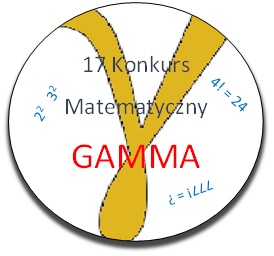 WYNIKI XVII KONKURSU MATEMATYCZNEGO GAMMAKATEGORIA GIMNAZJUMKATEGORIA KLASY PIERWSZEKATEGORIA KLASY DRUGIELPNazwiskoImięklasaEtap IEtap IIFinałRazemSzkołaim.Miejscowość1ŚladowskaJuliaIII639669228Gimnazjum Nr 8A. MacieszyPłock2WoźniakMichałIII619661218Gimnazjum Nr 6W. SzaferaPłock3ŁodzińskiMaciejIII d639655214Gimnazjum Nr 8A. MacieszyPłock4SzwedKarolIII d529664212Gimnazjum Nr 3A. MacieszyPłock5GawłowskiKrzysztofIII d559659210Gimnazjum Nr 8A. MacieszyPłock6ChojnackiKarolIII d548765206Gimnazjum Nr 8A. MacieszyPłock7BieniekJuliaIII a598758204Gimnazjum Nr 3Jana Pawła IIPłock8CzechowiczKrystianII bg509048188Gimnazjum Nr 13J. HalleraPłockLPNazwiskoImięklasaEtap IEtap IIFinałRazemSzkołaim.Miejscowość1PomirskiBartoszI f709668234III Liceum OgólnokształcąceM. DąbrowskiejPłock2TomaszewskiTomaszI d709663229Liceum OgólnokształcąceS. MałachowskiegoPłock3KulasFilipI h599664219Liceum OgólnokształcąceWładysława JagiełłyPłock4BergerAdriannaI d589068216Liceum OgólnokształcąceWładysława JagiełłyPłock5WysockaZofiaI a598770216Liceum OgólnokształcąceS. MałachowskiegoPłock6SołtysiakKacperI d558770212Liceum OgólnokształcąceS. MałachowskiegoPłock7CiemieckaKlaudiaI b617967207Liceum OgólnokształcąceH. SucharskiegoSierpc8DuchWiktorI h578855200Liceum OgólnokształcąceWładysława JagiełłyPłock9SpychalskiMichałI  677063200Liceum OgólnokształcąceM. DąbrowskiejŻuromin10KubkowskaWeronikaI  686863199Liceum OgólnokształcąceM. DąbrowskiejŻuromin11RadwańskaMartynaI b519054195Liceum OgólnokształcąceH. SucharskiegoSierpc12MajerskiMichałI b607263195Liceum OgólnokształcąceH. SucharskiegoSierpc13GrabowskaAlicjaI f519048189III Liceum OgólnokształcąceM. DąbrowskiejPłockLPNazwiskoImięklasaEtap IEtap IIFinałRazemSzkołaim.Miejscowość1PawlakKacperII d689367228Liceum OgólnokształcąceS. MałachowskiegoPłock2DymekMichałII d708473227Liceum OgólnokształcąceS. MałachowskiegoPłock3WojdaPiotrII b639363219Liceum OgólnokształcąceH. SucharskiegoSierpc4PikulskiWiktorII b668763216Liceum OgólnokształcąceH. SucharskiegoSierpc5KowalczykKlaudiaII589358209Liceum OgólnokształcąceT. KościuszkiGostynin6KowalskiCezaryII b588563206Liceum OgólnokształcąceH. SucharskiegoSierpc7CzekajBartoszII658456205Liceum OgólnokształcąceS. MałachowskiegoPłock8PufelskiKacperII b618163205Liceum OgólnokształcąceH. SucharskiegoSierpc9BaranowskiMarcinII g518170202III Liceum OgólnokształcąceM. DąbrowskiejPłock10ŁukasiakAnetaII b627563200Liceum OgólnokształcąceM. DąbrowskiejŻuromin11FrąckiewiczPawełII g588752197Liceum OgólnokształcąceWładysława JagiełłyPłock12WochowskiFilipII g667754197Liceum OgólnokształcąceWładysława JagiełłyPłock13WichrowskiKrzysztofII a637558196Liceum OgólnokształcąceT. KościuszkiGostynin14TyrolskiMichałII  657851194Liceum OgólnokształcąceT. KościuszkiGostynin15GębalaKamilII a538160194III Liceum OgólnokształcąceM. DąbrowskiejPłock16GolębaAdrian II b648340187Liceum OgólnokształcąceS. MałachowskiegoPłock17ŻulewskaMonikaII b547854186Liceum OgólnokształcąceM. DąbrowskiejŻuromin18KossowskaPaulinaII b617544180Liceum OgólnokształcąceH. SucharskiegoSierpc19BrdakDariaII b617140172Liceum OgólnokształcąceM. DąbrowskiejŻuromin